窓口申請登録用紙【記入例】基本情報（必須）緊急連絡先（任意）通報したときに知らせてほしい方がいれば以下に記入してください。記載内容の確認をお願いする場合がありますので，できるだけ記入してください。よく行く場所（任意）自宅以外でよく行く場所（勤務先や学校など）があれば記入してください。医療情報（任意）持病やいままでにかかった重い病気、かかりつけの病院などがあれば記入して下さい。自宅略地図【記入例】〔記載に関しての注意〕・自宅は判別しやすいように強調して記載ください。 自宅近くの目標物となるもの（交差点名やコンビニエンスストア公共性の高い建物など）と自宅の両隣及び向かいの建物名称（個人宅の場合は表札名）も記載してください。氏名【必須】消防　太郎フリガナ【必須】ショウボウ　タロウメールアドレス【必須】shouboutaro ＠ docomo.ne.jp性別【必須】男性　・　女性生年月日【必須】昭和・平成・令和　　　50年　　5月　　　5日住所【必須】東京都港区芝大門○―○―○○○マンション１００１住所備考例）オートロックの暗証番号などオートロック暗証番号１２３４　スーパー○○のとなり電話番号０３　－　　XXXX　　－　XXXXFAX番号０３　－　　XXXX　　－　XXXO障がい内容難聴　手話不可　備考同じマンションに両親が住んでいます名称【必須】消防　一郎フリガナ【必須】ショウボウ　イチロウ本人との関係【必須】父電話番号０３　－　　XXXX　　－　OOOOFAX番号０３　－　　XXXX　　－　XXOOメールアドレスshoubouichiro ＠ docomo.ne.jp住所東京都港区芝大門○―○―○○○マンション１００２備考父は健聴者です名称【必須】株式会社ドーン（勤務先）住所【必須】東京都港区芝大門２－１－16芝大門MFビル２F備考名称【必須】住所【必須】備考血液型A　／　B　／　O　／　AB（RH　：　＋　／　－　／　不明）持病糖尿病常用薬アレルギーなし医療機関○○大学病院　○○先生備考月1回インシュリン投与のため通院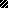 